FUNDAÇÃO MUNICIPAL ESPORTE E LAZER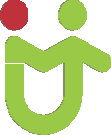 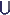 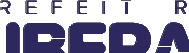 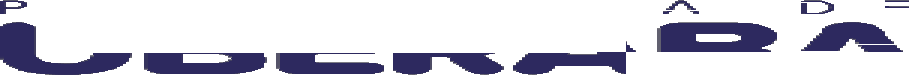 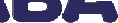 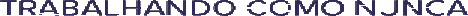 CAMPEONATO DE CORRIDA RÚSTICA DE UBERABA / 2019REGULAMENTOPROMOÇÃO: PREFEITURA MUNICIPAL DE UBERABA REALIZAÇÃO: FUNDAÇÃO DE ESPORTE E LAZER E ACRU1- DAS PROVAS:O campeonato será constituído de 04 (quatro) provas pontuando e mais uma etapa de premiação, as etapas serão realizadas nos bairros em parceria com instituições e parques.- DAS CATEGORIAS:MASCULINO:FEMININO :–kit 1ª Etapa dia 31/03 – Camiseta garantia do tamanho da camisa para as inscrições realizadas ate dia 25/02, as demais inscrições terão o direito, mas serão de acordo com a disponibilidade, número de peito, chip eletronico e medalha finisher. Data da retirada do kit 30/032ª Etapa 26 /05 – número de peito, chip eletrônico e medalha finisherData da retirada do kit 25/053ª Etapa 28/07 – número de peito, chip eletrônico e medalha finisherData da retirada do kit 27/074ª Etapa 01/09– número de peito, chip eletrônico e medalha finisherData da retirada do kit /31/085ª Etapa 27/10-- número de peito, chip eletrônico e medalha finisherData da retirada do kit 26/10Entrega de kits no dia do evento somente será realizado para atletas de outra cidade e em caso de solicitação com antecedência a equipe organizadoraPara retirada de kit obrigatório a apresentação de comprovante de inscrição e documento com foto ou termo de autorização CONTAGEM DE PONTOS:A pontuação será correspondente a sua classificação geral, sendo vencedor do Campeonato aquele que obtiver menor número de pontos.Ex.:	1° colocado: 01 Ponto2° colocado: 02 Pontos9° colocado: 09 PontosDesta forma estarão sendo computados pontos para todos os participantes que chegarem ao final da prova. Para classificação geral e final do Campeonato, serão somados os 03 (três) melhores resultados.- Para participar da premiação final do circuito o atleta deverá participar de pelo menos 03 (três) etapas do campeonato.- O atleta que não participar da prova não pontuará na mesma.- O atleta que participar das 04 (quatro) etapas descartará o seu pior resultado e receberá 02 (dois) pontos de bonificação adicional, ou seja, 02 (dois) pontos a menos. Estes pontos serão subtraídos dos 03 (três) melhores resultados da pontuação geral do campeonato.Em caso de empates na pontuação o critério de desempate será:Maior número de provas,Data de Nascimento. (mais velho)- PROGRAMAÇÃO:As provas serão realizadas sempre às 8:00h aos domingos. Os concorrentes deverão apresentar-se com meia hora de antecedência à organização.CALENDÁRIO 2019– INSCRIÇÕES:O número de inscrições será limitado a 350 (trezentos) participantes entre Masculino e feminino.As inscrições serão feitas no site www.Sportbro.com.br , www.esportecorrida.com.bre deverão ser feitas em todas as etapas nas datas preestabelecidas.Valor da inscrição :1ª Etapa  R$50,00 + Taxa + 1 Litro de Leite (entregues na retirada de Kit)2ª Etapa  R$30,00 + Taxa + 1 Litro de Leite (entregues na retirada de Kit)3ª Etapa  R$30,00 + Taxa + 1 Litro de Leite (entregues na retirada de Kit)4ª Etapa  R$30,00 + Taxa + 1 Litro de Leite (entregues na retirada de Kit)Etapa Premiação  R$30,00 + Taxa + 1 Litro de Leite (entregues na retirada de Kit)Todo atleta acima de 60 anos tem 50% de descontoAssociados da Acru terão 12 % de descontoAssessorias cadastradas terão 5% de descontoValor da inscrição  combo R$140,00 + Taxa + 1 Litro de Leite por etapa(entregues na retirada de Kit)Valor da inscrição  combinho 1 (1ª e 2ª etapa )  R$75,00 + Taxa + 1 Litro de Leite por etapa(entregues na retirada de Kit)Valor da inscrição  combinho 2 (1ª e 2ª etapa )  R$80,00 + Taxa + 1 Litro de Leite por etapa(entregues na retirada de Kit)NÃO HAVERÁ INSCRIÇÕES NO DIA DO EVENTO.- PREMIAÇÃO:Em cada etapa serão premiados com troféus os 05 (cinco) primeiros colocados masculino e feminino  GERAL, Medalhão os 03 (TRÊS) primeiros colocados masculino e feminino  das Categorias e medalhas de participação a todos os atletas que concluíram a prova. A classificação tanto para as etapas, geral, categorias e pontuação final será por ordem de chegada, ou seja, não será pelo tempo líquido.Ao final do campeonato serão premiados com troféus os 05 (cinco) primeiros colocados geral masculino e feminino e os 05 (cinco) de cada categoria.OBS: NÃO HAVERÁ DUPLA PREMIAÇÃO- Regras: Serão seguidas as Regras básicas da FMA com arbitragem da mesmaUberaba, 05 fevereiro  de 2019.             Prof. Esp Roberto Leite	Carlos Alberto Queiroz Junior Coordenador		Diretor Dep. De EsportesNascidos de 2008  e 2007de 11 e 12anosNascidos de 2006 e 2005de 13 à 14 anosNascidos de 2004 até 2000de 14 à 19 anosNascidos de 1999 até 1995de 20 à 24 anosNascidos de 1994 até 1990de 25 à 29 anosNascidos de 1989 até 1985de 30 à 34 anosNascidos de 1984 até 1980de 35 à 39 anosNascidos de 1979 até 1975de 40 à 44 anosNascidos de 1974 até 1970de 45 à 49 anosNascidos de 1969 até 1965de 50 à 54 anosNascidos de 1964 até 1960de 55 à 59 anosNascidos de 1959 até 1955de 60 à 64 anosNascidos antes de 1954Maiores de 65 anosPNE- MasculinoNascidos de 2008  e 2007de 11 e 12anosNascidos de 2006 e 2005de 13 à 14 anosNascidos de 2004 até 2000de 15 à 19 anosNascidos de 1999 até 1995de 20 à 24 anosNascidos de 1994 até 1990de 25 à 29 anosNascidos de 1989 até 1985de 30 à 34 anosNascidos de 1984 até 1980de 35 à 39 anosNascidos de 1979 até 1975de 40 à 44 anosNascidos de 1974 até 1970de 45 à 49 anosNascidos de 1969 até 1965de 50 à 54 anosNascidos de 1964 até 1960de 55 à 59 anosNascidos antes de 1959Maiores de 60 anosPNE- Feminino MÊS DATA KM MARÇO 311KM , 3 KM e 5KM  MAIO 265KM JULHO 281KM , 3 KM e 5KM  SETEMBRO 015KM OUTUBRO271KM , 3 KM, 5KM   e 10 